職員採用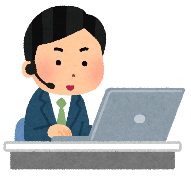 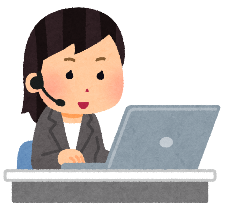 見学会申し込み書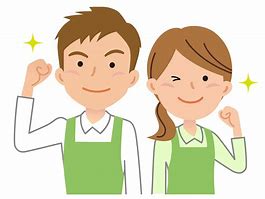 　　　　　　　　　　　　　　　　　　　　FAX　0265-34-7121（社会福祉法人親愛の里　法人本部）お名前ご住所学校名および学年学校名：学年：参加希望日ぶっちゃけトーク　・　WEBトークなんでも教えちゃおます　　　　　　　　　　　　※　どちらかを○で囲んでください年　　　月　　　日　　　交通手段高速バス　　・　　電車乗車場所（　　　　　　　　　　　　　　　　　　）送迎　　　必要　　　　　・　　　　　不要食事のアレルギー　有　　・　　無食品名等　（　　　　　　　　　　　　）連絡先自宅　・　携帯　　　　　　－　　　　　―メールアドレス要望・質問等